SREDIŠNJI DRŽAVNI URED ZA ŠPORT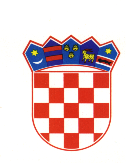 Natječaj za dodjelu subvencija školarine na visokim učilištima vrhunskim športašima za akademsku godinu 2017/2018.Na temelju propisanog Zakonom o sportu („Narodne novine“, broj: 71/06, 150/08, 124/10, 124/11, 86/12, 94/13, 85/15 i 19/16) u članku 7. stavku 5. te sukladno Programu Europske unije za obrazovanje, osposobljavanje, mlade i šport Erasmus +, Središnji državni ured za šport kao jedan od svojih posebnih ciljeva rada postavio je i skrb o dvojnoj karijeri športaša. Slijedom navedenog, Središnji državni ured za šport osigurao je u Državnom proračunu za 2017. godinu sredstva za Natječaj za dodjelu subvencija školarine na visokim učilištima vrhunskim športašima za akademsku godinu 2017/2018. Natječaj se provodi od 6. srpnja do 26. rujna 2017. godine, a prijaviti se mogu športaši koji su nastupajući za Republiku Hrvatsku osvojili medalju na olimpijskim igrama, paraolimpijskim igrama i olimpijskim igrama gluhih, redoviti i izvanredni studenti na visokim učilištima u Republici Hrvatskoj u svim zvanjima.Ovim putem molimo vas da obavijestite sve osvajače medalja za Republiku Hrvatsku na olimpijskim, paraolimpijskim i olimpijskim igrama gluhih, a koje ste u mogućnosti, o Natječaju koji provodi Središnji državni ured za šport kako bismo predviđene subvencije usmjerili i time pomogli onim športašima koji uz uspješnu športsku karijeru žele steći i visoko obrazovanje.Natječaj za dodjelu subvencija školarine na visokim učilištima vrhunskim športašima za akademsku godinu 2017/2018. kao i uvjeti te potrebni obrasci objavljeni su na mrežnim stranicama Središnjeg državnog ureda za šport, a sve potrebne informacije mogu se dobiti i na mail subvencije@sdus.hr.S poštovanjem,Središnji državni ured za šport